Scenariusz lekcji języka angielskiegoData: 12.04.2021Temat: I like sport!Ex. 1   Look and say:		playing basketball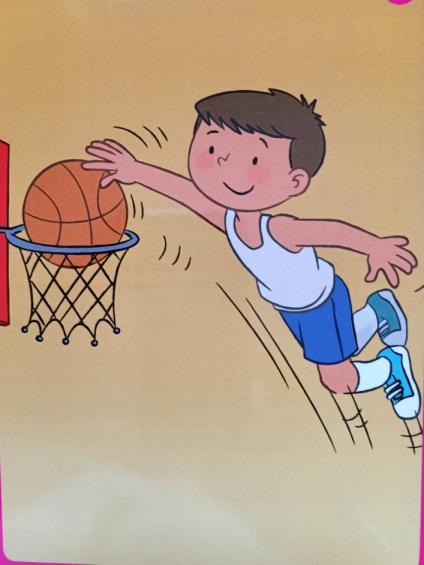 		playing football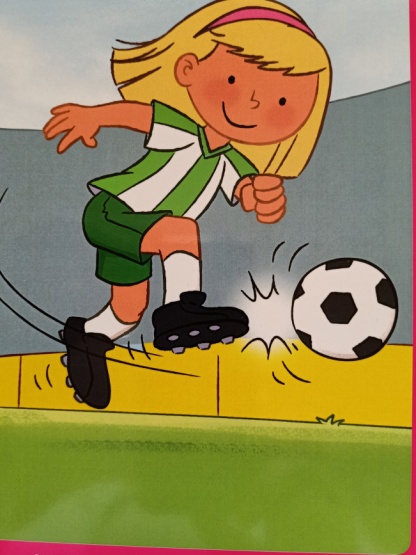 		running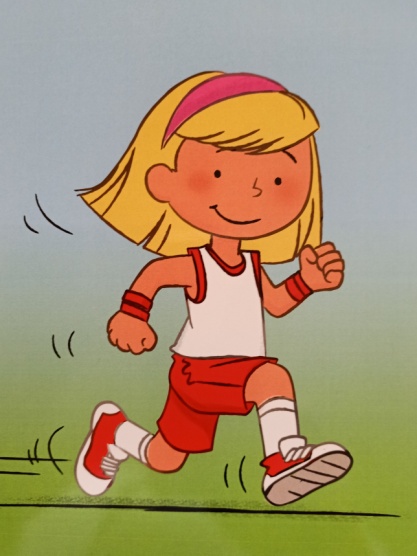 		riding a bike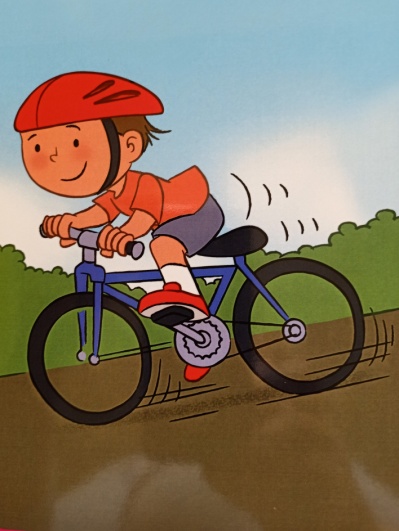 		skating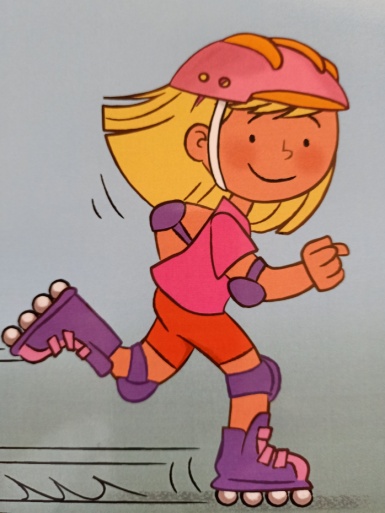 		swimming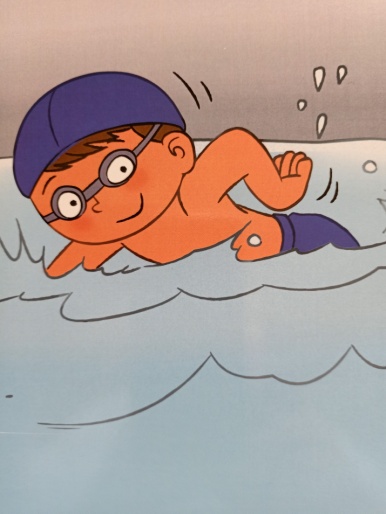 Ex. 2   Listen to the story: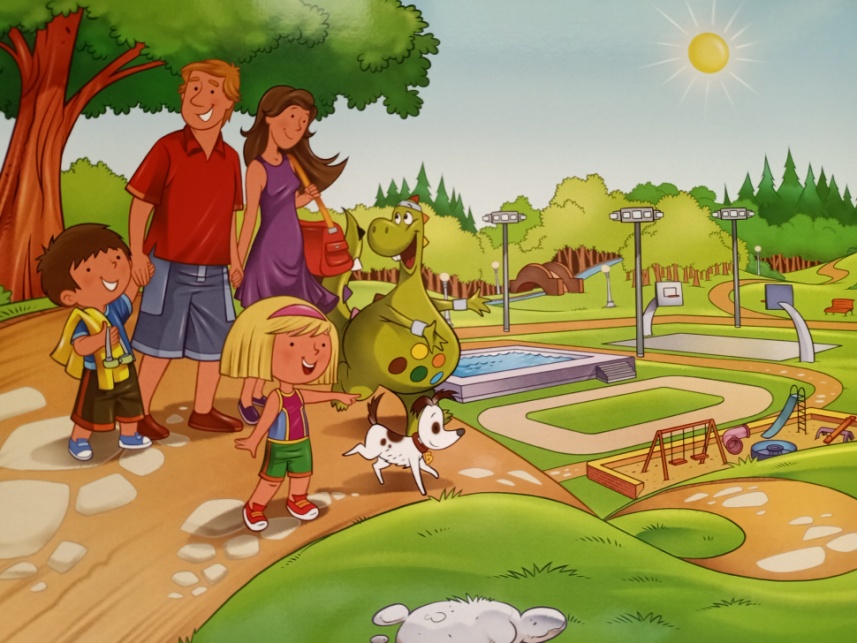 Dex, Charlie, Meg, Mummy and Daddy are in the park.Daddy: It’s a nice day for sport!Meg: I like sport.Dex: I like sport, too.Charlie: Let’s  go!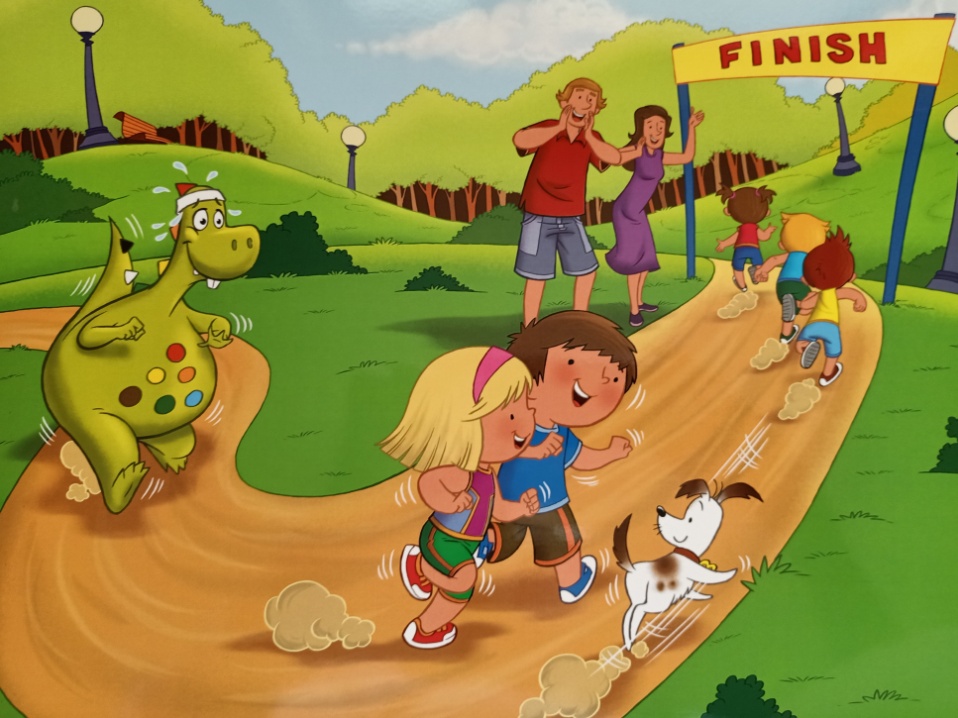 Daddy: Do you like running, children?Charlie: Yes, I do! I like running. I’m good at running. I’m fast.Dex: Yes, I do! I like running. But I’m not good at running. I’m slow.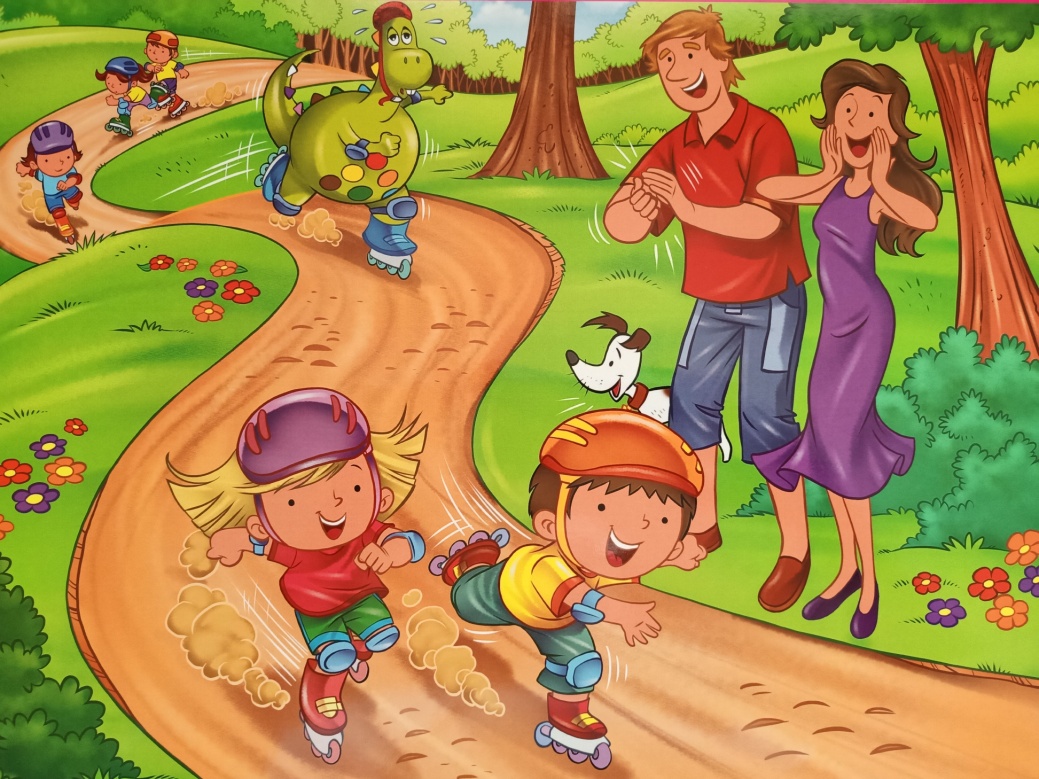 Mummy: Do you like skating?Meg: Yes, I do! I like skating. I’m good at skating. I’m fast.Dex: Yes, I do! I like skating. But I’m not good at skating. I’m slow.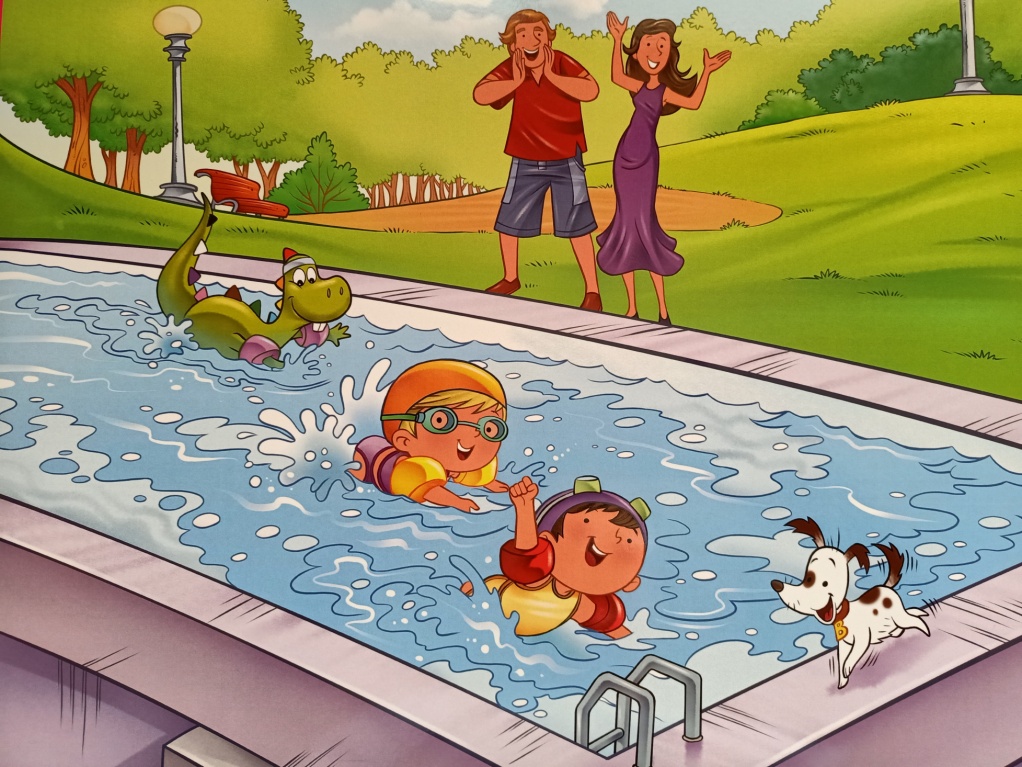 Daddy: Do you like swimming, children?Charlie: Yes, I do! I like swimming. I’m good at swimming. I’m fast.Dex: Yes, I do! I like swimming. But I’m not good at swimming. I’m slow.Mummy: Well done, Dex! Keep trying!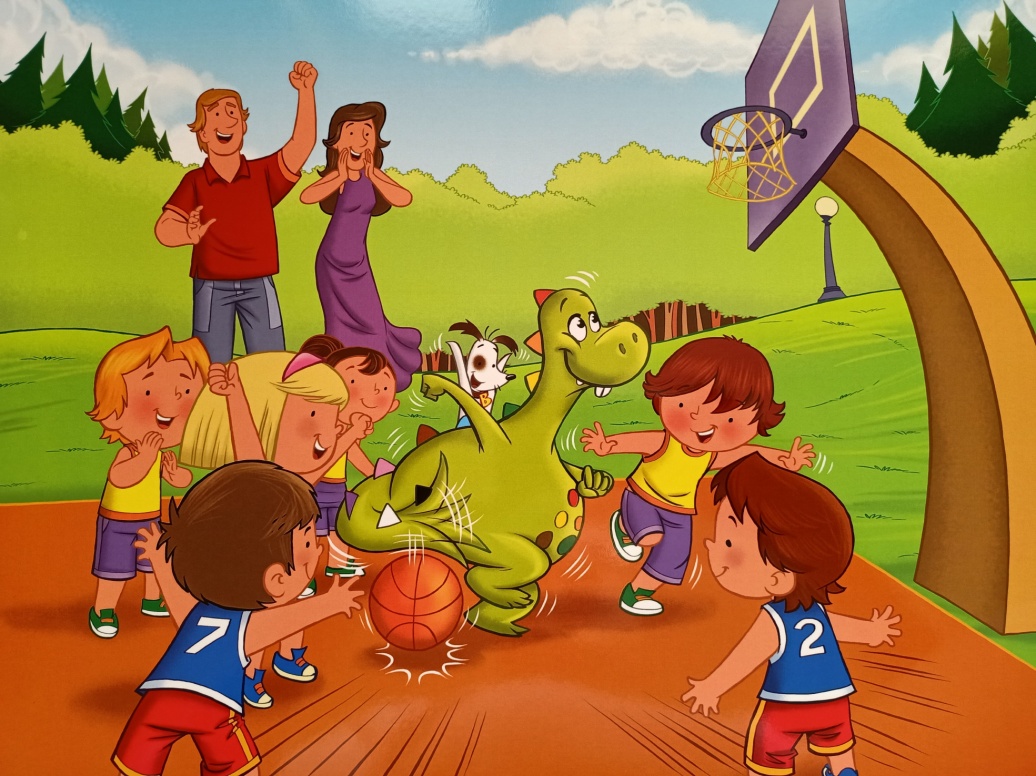 Mummy: Do you like playing basketball, children?Meg: Yes, I do. I like playing basketball. I’m good at playing basketball. I’m fast.Dex: Wow! I like playing basketball. I’m good at playing basketball, too. Look!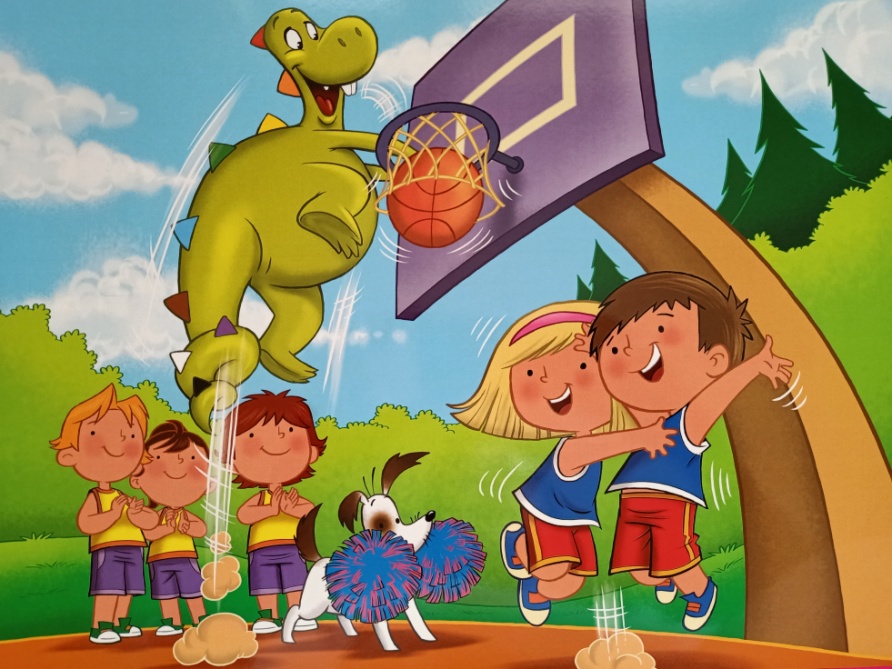 Meg: Score!Charlie: Well done, Dex!Dex: I like sport, but playing basketball is my favourite!Ex. 3   Listen to the song:https://www.youtube.com/watch?v=27f0QUUScQ8and learn the words:https://www.youtube.com/watch?v=yGJ0MoYXmZAEx. 4   Spot the differences: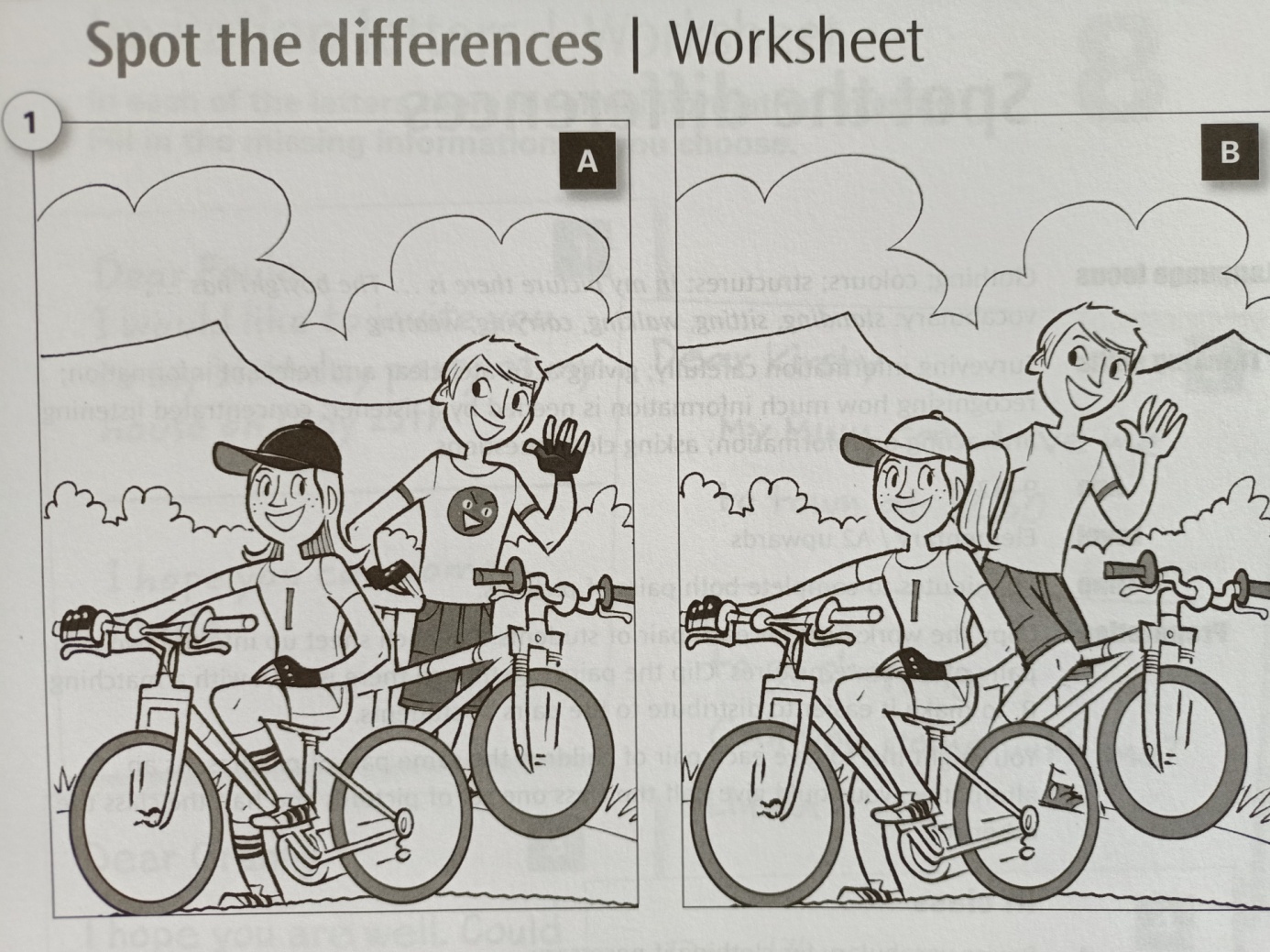 Opracowane na podstawie: Discover with Dex 2, wyd. Macmillan oraz Cross-Curricular Resources for Young Learners, wyd. Oxford